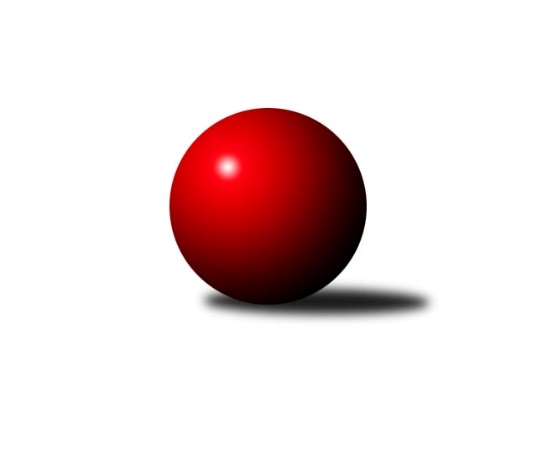 Č.13Ročník 2010/2011	11.2.2011Nejlepšího výkonu v tomto kole: 1690 dosáhlo družstvo: TJ Sokol Sedlnice ˝B˝Okresní přebor Nový Jičín 2010/2011Výsledky 13. kolaSouhrnný přehled výsledků:KK Lipník nad Bečvou ˝B˝	- Kelč˝B˝	8:2	1545:1371		9.2.TJ Frenštát p.R. ˝B˝	- KK Lipník nad Bečvou˝C˝	4:6	1521:1548		9.2.TJ Sokol Sedlnice˝C˝	- KK Hranice˝B˝	4:6	1593:1612		10.2.TJ Spartak Bílovec˝B˝	- TJ Nový Jičín˝B˝	10:0	1564:1452		10.2.Kelč˝A˝	- TJ Sokol Sedlnice ˝B˝	2:8	1639:1690		11.2.Tabulka družstev:	1.	KK Lipník nad Bečvou ˝B˝	13	10	0	3	90 : 40 	 	 1589	20	2.	Kelč˝A˝	13	9	0	4	80 : 50 	 	 1624	18	3.	TJ Sokol Sedlnice ˝B˝	13	8	0	5	76 : 54 	 	 1613	16	4.	KK Lipník nad Bečvou˝C˝	13	8	0	5	74 : 56 	 	 1573	16	5.	TJ Spartak Bílovec˝B˝	13	7	0	6	72 : 58 	 	 1524	14	6.	KK Hranice˝B˝	13	7	0	6	69 : 61 	 	 1586	14	7.	TJ Sokol Sedlnice˝C˝	13	6	0	7	62 : 68 	 	 1553	12	8.	TJ Frenštát p.R. ˝B˝	13	5	0	8	63 : 67 	 	 1524	10	9.	TJ Nový Jičín˝B˝	13	3	0	10	30 : 100 	 	 1404	6	10.	Kelč˝B˝	13	2	0	11	34 : 96 	 	 1466	4Podrobné výsledky kola:	 KK Lipník nad Bečvou ˝B˝	1545	8:2	1371	Kelč˝B˝	Jana Kulhánková	 	 194 	 197 		391 	 2:0 	 348 	 	169 	 179		Tomáš Rychtár	Vlastimila Kolářová	 	 196 	 210 		406 	 2:0 	 339 	 	165 	 174		Martin Jarábek	Radek Kolář	 	 178 	 193 		371 	 2:0 	 297 	 	133 	 164		Josef Chvatík	Jiří Kolář	 	 185 	 192 		377 	 0:2 	 387 	 	180 	 207		František Havranrozhodčí: Nejlepší výkon utkání: 406 - Vlastimila Kolářová	 TJ Frenštát p.R. ˝B˝	1521	4:6	1548	KK Lipník nad Bečvou˝C˝	Miroslav  Makový	 	 210 	 207 		417 	 0:2 	 432 	 	227 	 205		Miroslav Ondrouch	Jiří Veselý	 	 191 	 199 		390 	 2:0 	 312 	 	173 	 139		Marek Koppa	Jiří Petr	 	 155 	 139 		294 	 0:2 	 385 	 	174 	 211		Ladislav Mandák	Zdeněk Bordovský	 	 223 	 197 		420 	 2:0 	 419 	 	231 	 188		Jaroslav  Kopparozhodčí: Nejlepší výkon utkání: 432 - Miroslav Ondrouch	 TJ Sokol Sedlnice˝C˝	1593	4:6	1612	KK Hranice˝B˝	Michaela Tobolová	 	 198 	 219 		417 	 0:2 	 420 	 	193 	 227		Jaroslav Ledvina	Renáta Janyšková	 	 204 	 205 		409 	 2:0 	 399 	 	204 	 195		Antonín Uhýrek	Břetislav Ermis	 	 205 	 181 		386 	 2:0 	 369 	 	178 	 191		František Opravil	Radek Mikulský	 	 179 	 202 		381 	 0:2 	 424 	 	221 	 203		Anna Ledvinovározhodčí: Nejlepší výkon utkání: 424 - Anna Ledvinová	 TJ Spartak Bílovec˝B˝	1564	10:0	1452	TJ Nový Jičín˝B˝	Emil Rubáč	 	 185 	 208 		393 	 2:0 	 374 	 	201 	 173		Ján Pelikán	Oldřich Kudela	 	 167 	 185 		352 	 2:0 	 350 	 	182 	 168		Ludmila Galiová	Miloš Šrot	 	 213 	 198 		411 	 2:0 	 345 	 	161 	 184		Puhrová Dagmar	Rostislav Klazar	 	 198 	 210 		408 	 2:0 	 383 	 	182 	 201		Jaroslav Riedelrozhodčí: Nejlepší výkon utkání: 411 - Miloš Šrot	 Kelč˝A˝	1639	2:8	1690	TJ Sokol Sedlnice ˝B˝	Jiří Janošek	 	 204 	 200 		404 	 0:2 	 428 	 	214 	 214		Jaroslav Chvostek	Antonín Plesník	 	 228 	 204 		432 	 2:0 	 431 	 	214 	 217		Jiří Chvostek	Josef Gassmann	 	 195 	 205 		400 	 0:2 	 424 	 	189 	 235		Jaroslav Tobola	Miroslav Pavelka	 	 214 	 189 		403 	 0:2 	 407 	 	192 	 215		Zdeněk Skalarozhodčí: Nejlepší výkon utkání: 432 - Antonín PlesníkPořadí jednotlivců:	jméno hráče	družstvo	celkem	plné	dorážka	chyby	poměr kuž.	Maximum	1.	Miroslav Ondrouch 	KK Lipník nad Bečvou˝C˝	425.67	292.1	133.5	4.9	6/6	(457)	2.	Jaroslav  Koppa 	KK Lipník nad Bečvou˝C˝	423.99	291.7	132.3	6.0	6/6	(456)	3.	Anna Ledvinová 	KK Hranice˝B˝	422.30	291.2	131.1	2.7	5/6	(455)	4.	Antonín Plesník 	Kelč˝A˝	419.13	290.2	129.0	5.6	5/5	(436)	5.	Miroslav Pavelka 	Kelč˝A˝	413.59	283.8	129.8	6.7	4/5	(441)	6.	Jaroslav Chvostek 	TJ Sokol Sedlnice ˝B˝	412.92	291.3	121.7	5.7	6/6	(438)	7.	Jaroslav Tobola 	TJ Sokol Sedlnice ˝B˝	411.60	285.9	125.7	5.9	5/6	(424)	8.	Rostislav Klazar 	TJ Spartak Bílovec˝B˝	409.31	284.8	124.5	7.7	6/7	(450)	9.	Vlastimila Kolářová 	KK Lipník nad Bečvou ˝B˝	409.14	281.3	127.8	5.5	6/6	(463)	10.	Zdeněk Skala 	TJ Sokol Sedlnice ˝B˝	407.00	285.3	121.8	6.8	4/6	(419)	11.	Jiří Chvostek 	TJ Sokol Sedlnice ˝B˝	402.88	280.0	122.9	6.2	6/6	(462)	12.	Jaroslav Ledvina 	KK Hranice˝B˝	400.25	279.8	120.4	8.3	6/6	(447)	13.	Zdeněk Bordovský 	TJ Frenštát p.R. ˝B˝	400.10	282.1	118.0	6.2	5/5	(446)	14.	Antonín Uhýrek 	KK Hranice˝B˝	399.50	280.1	119.4	8.9	4/6	(459)	15.	Monika Pavelková 	Kelč˝B˝	399.04	274.0	125.0	8.7	5/6	(436)	16.	Ivana Vaculíková 	KK Lipník nad Bečvou˝C˝	398.96	283.2	115.8	6.1	4/6	(427)	17.	Petr Tomášek 	Kelč˝A˝	398.70	280.7	118.0	6.0	5/5	(432)	18.	Radek Kolář 	KK Lipník nad Bečvou ˝B˝	398.39	280.3	118.1	9.2	6/6	(428)	19.	Josef Gassmann 	Kelč˝A˝	397.48	287.4	110.0	9.2	5/5	(435)	20.	Radek Mikulský 	TJ Sokol Sedlnice˝C˝	394.29	280.3	114.0	10.0	4/5	(428)	21.	Michaela Tobolová 	TJ Sokol Sedlnice˝C˝	393.29	275.1	118.1	6.0	5/5	(419)	22.	Renáta Janyšková 	TJ Sokol Sedlnice˝C˝	390.45	276.3	114.2	8.3	5/5	(409)	23.	Jiří Kolář 	KK Lipník nad Bečvou ˝B˝	389.88	274.9	115.0	10.5	6/6	(436)	24.	Jan Lenhart 	KK Hranice˝B˝	388.72	271.9	116.8	9.0	5/6	(418)	25.	Miroslav  Makový 	TJ Frenštát p.R. ˝B˝	384.71	272.9	111.8	8.0	4/5	(446)	26.	Josef Schwarz 	KK Hranice˝B˝	382.90	269.8	113.1	9.8	5/6	(403)	27.	Vladimír Vojkůvka 	TJ Frenštát p.R. ˝B˝	380.38	270.9	109.5	8.5	4/5	(403)	28.	Emil Rubáč 	TJ Spartak Bílovec˝B˝	380.29	266.6	113.7	9.8	7/7	(409)	29.	Jiří Veselý 	TJ Frenštát p.R. ˝B˝	376.81	264.1	112.7	9.9	5/5	(409)	30.	Tomáš Rychtár 	Kelč˝B˝	375.65	265.6	110.1	11.2	5/6	(406)	31.	Miloš Šrot 	TJ Spartak Bílovec˝B˝	375.19	268.5	106.7	8.2	7/7	(415)	32.	Jana Kulhánková 	KK Lipník nad Bečvou ˝B˝	371.40	263.7	107.8	9.2	5/6	(417)	33.	Tomáš Binek 	TJ Frenštát p.R. ˝B˝	368.45	258.3	110.2	9.2	4/5	(432)	34.	Ján Pelikán 	TJ Nový Jičín˝B˝	363.58	257.2	106.4	11.8	5/6	(382)	35.	Ladislav Mandák 	KK Lipník nad Bečvou˝C˝	353.67	251.5	102.2	11.8	6/6	(391)	36.	Puhrová Dagmar 	TJ Nový Jičín˝B˝	352.50	254.8	97.8	14.0	5/6	(401)	37.	Karmen Baarová 	TJ Nový Jičín˝B˝	351.40	254.5	96.9	12.2	5/6	(390)	38.	Ludmila Galiová 	TJ Nový Jičín˝B˝	351.35	256.1	95.2	15.7	6/6	(386)	39.	Martin Jarábek 	Kelč˝B˝	343.50	262.7	80.8	15.9	5/6	(377)	40.	Anna Mašláňová 	Kelč˝B˝	330.38	238.8	91.6	15.9	4/6	(356)		Radek Lankaš 	KK Lipník nad Bečvou ˝B˝	426.20	292.2	134.0	5.5	3/6	(454)		Jan Mlčák 	Kelč˝B˝	414.00	291.0	123.0	8.0	1/6	(414)		Dalibor Zboran 	TJ Nový Jičín˝B˝	414.00	293.0	121.0	7.0	1/6	(414)		Ondřej Malich 	TJ Sokol Sedlnice˝C˝	409.22	283.8	125.4	4.6	3/5	(432)		Antonín Pitrun 	Kelč˝A˝	404.50	280.0	124.5	6.5	1/5	(405)		Jiří Janošek 	Kelč˝A˝	403.13	282.1	121.0	6.7	3/5	(412)		Pavel Šmydke 	TJ Spartak Bílovec˝B˝	402.50	283.8	118.7	8.9	4/7	(432)		Lukáš Koliba 	TJ Sokol Sedlnice ˝B˝	398.38	270.5	127.9	8.9	2/6	(416)		Petr Sobotík 	TJ Sokol Sedlnice ˝B˝	394.00	257.0	137.0	6.0	1/6	(394)		František Havran 	Kelč˝B˝	391.25	270.3	121.0	8.5	3/6	(448)		Martin Juřica 	TJ Sokol Sedlnice˝C˝	390.00	278.0	112.0	6.0	1/5	(390)		František Opravil 	KK Hranice˝B˝	386.83	271.0	115.8	8.3	3/6	(426)		Jaroslav Riedel 	TJ Nový Jičín˝B˝	382.47	268.8	113.7	7.8	3/6	(419)		Jan Schwarzer 	TJ Sokol Sedlnice ˝B˝	381.56	269.4	112.1	9.8	3/6	(398)		David Juřica 	TJ Sokol Sedlnice ˝B˝	381.44	266.4	115.0	9.4	3/6	(399)		Zdeňka Terrichová 	KK Hranice˝B˝	378.00	257.0	121.0	8.0	1/6	(378)		Vlastimil Pitrun 	Kelč˝B˝	373.00	266.0	107.0	9.0	1/6	(373)		Tomaš Vybíral 	Kelč˝B˝	371.17	258.8	112.3	8.1	3/6	(426)		Břetislav Ermis 	TJ Sokol Sedlnice˝C˝	369.00	269.4	99.6	11.7	3/5	(407)		Sára Petersová 	TJ Sokol Sedlnice ˝B˝	366.50	266.0	100.5	11.0	2/6	(386)		Marie Pavelková 	Kelč˝B˝	365.67	270.3	95.3	13.3	3/6	(390)		Pavel Tobiáš 	TJ Frenštát p.R. ˝B˝	355.67	263.0	92.7	12.3	3/5	(370)		Ota Beňo 	TJ Spartak Bílovec˝B˝	354.50	248.2	106.3	12.7	3/7	(400)		Oldřich Kudela 	TJ Spartak Bílovec˝B˝	345.50	245.0	100.5	13.0	1/7	(352)		Josef Chvatík 	Kelč˝B˝	344.00	243.3	100.7	13.0	3/6	(383)		Pavel Chvatík 	Kelč˝B˝	339.00	241.0	98.0	15.0	1/6	(339)		Ivan Bilenný 	TJ Sokol Sedlnice˝C˝	333.25	248.5	84.8	18.3	2/5	(383)		Petr Nohel 	TJ Spartak Bílovec˝B˝	327.00	240.5	86.5	18.0	2/7	(354)		Marek Koppa 	KK Lipník nad Bečvou˝C˝	324.44	237.6	86.9	15.8	3/6	(339)		Aleš Stehlík 	TJ Nový Jičín˝B˝	324.17	239.3	84.8	18.5	3/6	(353)		Michal Kroupa 	TJ Nový Jičín˝B˝	301.50	225.0	76.5	24.0	2/6	(318)		Jiří Petr 	TJ Frenštát p.R. ˝B˝	294.00	239.0	55.0	15.0	1/5	(294)Sportovně technické informace:Starty náhradníků:registrační číslo	jméno a příjmení 	datum startu 	družstvo	číslo startu
Hráči dopsaní na soupisku:registrační číslo	jméno a příjmení 	datum startu 	družstvo	Program dalšího kola:14. kolo16.2.2011	st	17:00	KK Lipník nad Bečvou˝C˝ - TJ Spartak Bílovec˝B˝	16.2.2011	st	17:00	TJ Nový Jičín˝B˝ - Kelč˝A˝	17.2.2011	čt	17:00	TJ Sokol Sedlnice ˝B˝ - KK Lipník nad Bečvou ˝B˝	18.2.2011	pá	17:00	KK Hranice˝B˝ - TJ Frenštát p.R. ˝B˝	18.2.2011	pá	17:00	Kelč˝B˝ - TJ Sokol Sedlnice˝C˝	Nejlepší šestka kola - absolutněNejlepší šestka kola - absolutněNejlepší šestka kola - absolutněNejlepší šestka kola - absolutněNejlepší šestka kola - dle průměru kuželenNejlepší šestka kola - dle průměru kuželenNejlepší šestka kola - dle průměru kuželenNejlepší šestka kola - dle průměru kuželenNejlepší šestka kola - dle průměru kuželenPočetJménoNázev týmuVýkonPočetJménoNázev týmuPrůměr (%)Výkon7xMiroslav OndrouchLipník C4328xMiroslav OndrouchLipník C110.524327xAntonín PlesníkKelč A4325xAntonín PlesníkKelč A108.874323xJiří ChvostekSedlnice B4313xJiří ChvostekSedlnice B108.624317xJaroslav ChvostekSedlnice B4285xAnna LedvinováHranice B108.494242xJaroslav TobolaSedlnice B4247xJaroslav ChvostekSedlnice B107.864286xAnna LedvinováHranice B4242xJaroslav LedvinaHranice B107.46420